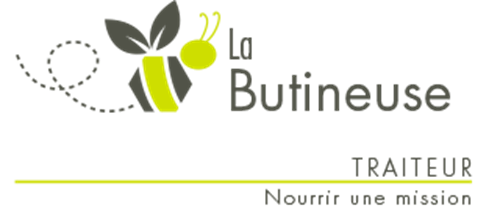 239 rue Proulx, VanierTél : 681-0827  Fax : 681-3941www.labutineusedevanier.com info@labutineusedevanier.comwww.facebook.com/LaButineusedeVanier Semaine ( 1 )Pour le jeudi 09 avril 2020, à partir de 9h00Commandez avant le lundi 30 mars @ 13h00Nom : 				Prénom : 		                                                     Téléphone : ________________Adresse : 											Plats principauxCoûtQuantitéLasagne à la viande & macédoine italienne5.50Steakette de dinde jardinière, purée à la ciboulette & macédoine 4 légumes5.50Pâté à la viande & brocoli5.50Galette de veau, sauce calabraise, couscous & maïs5.50Médaillon de porc, sauce au poivre, patates rôties & carottes6.00Sauté de crevettes thaï & vermicelles6.00Émincé de bœuf aux champignons & linguine6.00Poulet Général Tao, légumes asiatiques & riz6.00Pavé de saumon, sauce toscane, riz aux 6 grains & asperges6.00SoupeQuantitéSoupe aux pois 8 oz1.50Soupe aux pois 32 oz5.00 Crème de chou-fleur 8 oz2.00Crème de chou-fleur 32 oz7.00SaladeQuantitéSalade de carottes & céleri-rave2.50DessertsCoûtQuantitéBiscuit double chocolat (6)3.00Gâteau à la salade de fruits (4)3.00Carré aux dattes (4)3.00